ARBEIDSPLAN 10C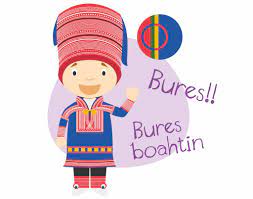 Veke 3 (veke 2): 15.januar – 19.januar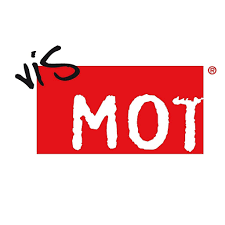 Namn: _______________   Ordenselevar: Noah og HenrikMåndagTysdag Onsdag Torsdag Fredag 8.15MatematikkRenate8.15-9.00NorskTherese8.15-9.15MatematikkRenate8.15-9.45EngelskIngelinn8.15-9.308.30MatematikkRenate8.15-9.00NorskTherese8.15-9.15MatematikkRenate8.15-9.45EngelskIngelinn8.15-9.308.45MatematikkRenate8.15-9.00NorskTherese8.15-9.15MatematikkRenate8.15-9.45EngelskIngelinn8.15-9.309.00NorskTherese8.15-9.15MatematikkRenate8.15-9.45EngelskIngelinn8.15-9.309.15Norsk Therese9.15-10.30MatematikkRenate8.15-9.45EngelskIngelinn8.15-9.309.30Norsk Therese9.15-10.30KRØTrond Fredrik9.30-11.00MatematikkRenate8.15-9.459.45EngelskIngelinn9.45-10.30Norsk Therese9.15-10.30KRØTrond Fredrik9.30-11.00MatematikkRenate9.45-10.1510.00EngelskIngelinn9.45-10.30Norsk Therese9.15-10.30KRØTrond Fredrik9.30-11.00KRLETherese10.00-11.00MatematikkRenate9.45-10.1510.15EngelskIngelinn9.45-10.30Norsk Therese9.15-10.30KRØTrond Fredrik9.30-11.00KRLETherese10.00-11.00MatematikkRenate9.45-10.1510.30Norsk10.30-11.00Utdanningsval 10.30-11.00KRØTrond Fredrik9.30-11.00KRLETherese10.00-11.00NaturfagRenate 10.15-11.0010.45Norsk10.30-11.00Utdanningsval 10.30-11.00KRØTrond Fredrik9.30-11.00KRLETherese10.00-11.00NaturfagRenate 10.15-11.0011.00-11.4511.45NaturfagIngrid11.45-13.00NaturfagIngrid11.45-12.30SamfunnsfagSandra11.45-13.00NorskTherese11.45-12.30K&HMai-Britt, Kjartan11.45-13.0012.00NaturfagIngrid11.45-13.00NaturfagIngrid11.45-12.30SamfunnsfagSandra11.45-13.00NorskTherese11.45-12.30K&HMai-Britt, Kjartan11.45-13.0012.15NaturfagIngrid11.45-13.00NaturfagIngrid11.45-12.30SamfunnsfagSandra11.45-13.00NorskTherese11.45-12.30K&HMai-Britt, Kjartan11.45-13.0012.30NaturfagIngrid11.45-13.00SamfunnsfagSandra11.45-13.00K&HMai-Britt, Kjartan11.45-13.0012.45NaturfagIngrid11.45-13.00Valfag12.45-14.15SamfunnsfagSandra11.45-13.00SymjingGeir Otto og Marcela12.45-14.15K&HMai-Britt, Kjartan11.45-13.0013.00Valfag12.45-14.15SymjingGeir Otto og Marcela12.45-14.1513.15Språk, arb.fag13.15-14.15Valfag12.45-14.15Språk, arb.fag13.15-14.15SymjingGeir Otto og Marcela12.45-14.15SamfunnsfagSandra13.15-14.1513.30Språk, arb.fag13.15-14.15Valfag12.45-14.15Språk, arb.fag13.15-14.15SymjingGeir Otto og Marcela12.45-14.15SamfunnsfagSandra13.15-14.1513.45Språk, arb.fag13.15-14.15Valfag12.45-14.15Språk, arb.fag13.15-14.15SymjingGeir Otto og Marcela12.45-14.15SamfunnsfagSandra13.15-14.15Språk, arb.fag13.15-14.15Valfag12.45-14.15Språk, arb.fag13.15-14.15SymjingGeir Otto og Marcela12.45-14.15SamfunnsfagSandra13.15-14.1514.00Språk, arb.fag13.15-14.15Valfag12.45-14.15Språk, arb.fag13.15-14.15SymjingGeir Otto og Marcela12.45-14.15SamfunnsfagSandra13.15-14.1514.15Språk, arb.fag13.15-14.15Valfag12.45-14.15Språk, arb.fag13.15-14.15SymjingGeir Otto og Marcela12.45-14.15SamfunnsfagSandra13.15-14.15FAGMÅL: Du skal kunneFAGMÅLLÆRESTRATEGITokolonne NORSKfinne verkemiddel, tema og bodskap i ulike tekstar (tale og novelle)plassere tekstar i ein litteraturhistorisk kontekstSAMFUNNforklare kva ekstremisme og terrorisme erMATEMATIKKSiste veka med likningssett. Repetisjon av metodar, rekning og digitale løysingar. KRLEforstå og fortelje om forholdet mellom religion og vitskapENGELSKFormulate opinions on a complex topic.NATURFAGDet medfødde og det tillærte immunforsvaret.SPANSKKorleis uttrykke eigne meiningarKROPPSØVINGDans/turn/samarbeidArb.fagElevene skal få trening i å vurdere hva som trengs i samfunnet.Elevene skal sammen finne en ide som både de og målgruppen blir engasjert og motivert av.Forretningsideen skal være til nytte og verdi for andre enn dem selv.Engelsk fordjupingDe skal skrive bokmeldingDagHeimearbeid På skulenMåndagEngelsk“Malala” p.224-226. Activities p. 227.NorskSissel kjem og informerer om søknaderGå gjennom vekeplanenNaturfagSpanskMe skal begynne på teksten El cine i Parte 2 i Gente 10.ArbeidslivsfagElevbedrift og røykhus.Engelsk ford.Sosial media projectTysdagMatematikk Leksa finn du i Campus inkrement. Sjå film om lineære funksjonar. Oppgåver i bok og Campus inkrement. NorskLytte til/lese nyttårstalen til sametingspresidenten. Kva tema tek ho opp? Kva er bodskapen hennar? Så skal me jobbe meir med teksten «Kufte» og oppgåver side 47-49 i Kontekst basis.UtdanningsvalMe skal utforske folkehøgskular: https://utdanning.no/utdanningsvalg_oppgave_folkehogskole_-_noe_meg NaturfagLes gjennom forsøket side 114 “Kan du sjå raude og kvite blodceller i mikroskop”ite blodcelelr i mikroskop”.Me skal gjera forsøket “Kan du sjå rausde og kvite blodceller i mikroskop?”ValfagInnsats for andre: sjå på teams kvar du skal vere på utplassering/avspasering. Ligg under filer.  OnsdagNorskJobbe med teksten «Snakk samisk tmæ!» på skolestudio.no.Begynner å sjå på episode 7 av Makta på nrk.no som handler om Alta-konflikten. KroppsøvingVi forsetter turn/danse prosjektetSamfunnsfagSide 104 – 108 i Arena + oppgåver side 105, 106 og 108. SpanskGå til KNB og fyll ut tabellen Vocabulario under Parte 2 Este cuadro me gusta.   Me jobbar med oppgåvene til El cine + øvingsoppgåver på aunivers.no. Bøye diftongerande verb i presens.ArbeidslivsfagMe skal gjere ferdig røykhuset og jobbe med elevbedrift.Engelsk ford.Sosial media projectTorsdagMatematikkLeksa finn du i Campus inkrement. Sjå film om proporsjonalitet. Oppgåver. EngelskNorskSer ferdig episode 7 av Makta + jobbe med refleksjonspørsmål.KRLEJobb med ordbanken i KNB under religionskritikk. Forklar 3 - 6 ord. Me begynner med repetisjon av temaet. Jobber med kontrollspørsmål og tankekart.FredagEngelsk“The servant of the People” p. 228-234. Activities p.235. MatematikkFunksjonarNaturfagLes om det medfødde og det tillærte immunforsvaret side 91-96.Oppsummering og refleksjon over det medfødde og det tillærte immunforsvaret. Spesielt refleksjon over skilnaden mellom dei ulike lymfocyttane.K&HSamfunnsfagSide 109 112 i Arena + oppgåver side 110 og 112